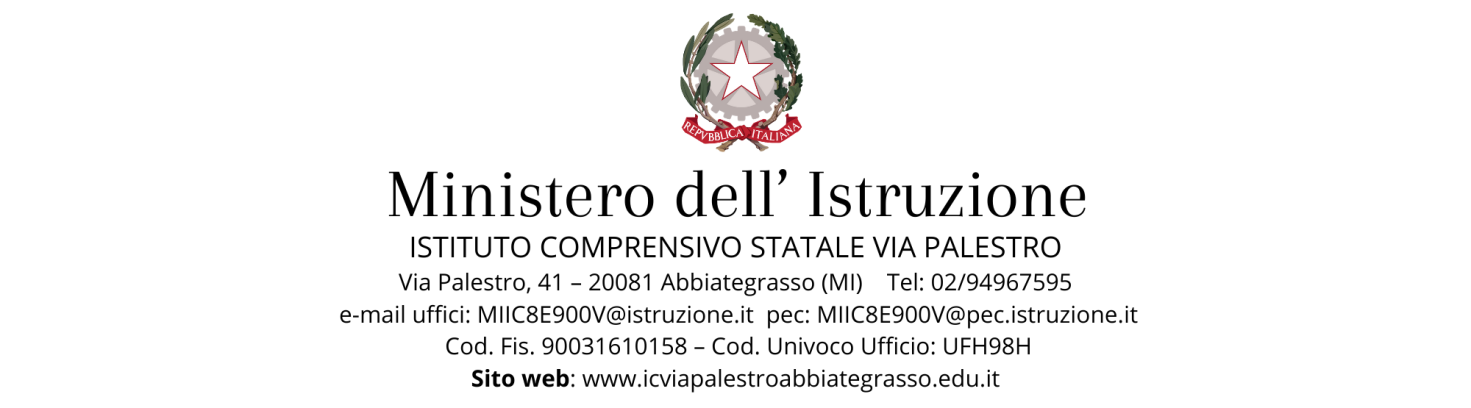 Collegio docenti unitario Verbale n. 4Il giorno 19 novembre 2021 alle ore 17.15, regolarmente convocato, si è riunito, in modalità a distanza, il Collegio Docenti dell’intero Istituto Comprensivo di via Palestro di Abbiategrasso, per discutere e deliberare sulle seguenti voci all’o.d.g.:Approvazione verbale seduta precedente Condivisione e approvazione indicatori scheda di valutazione intermedia Secondaria  Varie ed eventualiA inizio riunione la scrivente riporta alcune osservazioni raccolte tra i docenti della secondaria in merito alla parte conclusiva del verbale della precedente seduta: si chiede, in particolare, di rivedere l’ultima parte del verbale facendo riferimento al contenuto della lettera consegnata in data 22/10 in segreteria e protocollata. Seguono alcuni interventi chiarificatori e si apre una breve discussione in merito: la Dirigente prende atto delle osservazioni e garantisce che il verbale verrà rivisto come richiesto facendo esplicito riferimento al documento sopraccitato.Si passa quindi al secondo punto all’ordine del giorno: condivisione e approvazione indicatori scheda di valutazione intermedia Secondaria. La Dirigente precisa che il senso della griglia di valutazione intermedia è condividere con le famiglie lo stato dell’arte in itinere; si tratta di uno strumento per esplicitare l’idea di una valutazione formativa non solo sommativa e non solo a fine quadrimestre.Viene quindi condivisa la griglia di valutazione e si nota come alcuni obiettivi contenuti in essa siano già presenti alla scuola primaria; la griglia fa il punto rispetto agli obiettivi programmati.Si apre il dibattito e ci si confronta su alcune voci della griglia stessa, si ragiona quindi su alcune proposte di modifica.Intervengono numerosi docenti: Guidotti, Mascolo, Galluccio, Meloni, Tosello, Re Susanna, Re Emanuela, Daghetta Maria, Lovotti, Castoldi Paola, Aleri Brotini, Frezza, Villa. In particolare si riflette sul rischio che indicatori e metodi di valutazione diversi tra primaria e secondaria possano creare confusione nelle famiglie, quindi la griglia proposta potrebbe disorientare ad una prima lettura. Si dibatte quindi in merito agli obiettivi che devono essere valutati a medio e lungo termine e sul concetto di valutazione ad ampio raggio a partire dalla primaria per arrivare alla secondaria.Si sottolinea l’importanza di condividere con le famiglie la valutazione formativa per guardare al ragazzo nella sua dimensione poliedrica e la dirigente ribadisce l’importanza di uno strumento che faccia comprendere come lavoriamo e che dia l’idea di una continuità tra i vari ordini di scuola.Il professor Frezza esprime il suo disaccordo e propone di astenersi dalla votazione in quanto la griglia in discussione non ha avuto visibilità e tempo sufficiente prima del collegio per essere oggi discussa e valutata con cognizione di causa.Al termine di ampio e acceso dibattito, l’approvazione della griglia viene quindi messa ai voti. Il collegio approva con 90 favorevoli, 28 astenuti e 11 contrari. Delibera n°11 del 19 novembre 2021Seguono alcune brevi comunicazioni riguardo alcuni progetti in corso o in via di programmazione ed infine la seduta è tolta alle or e 19.20.La Segretaria								La Dirigente ScolasticaBarbara Lovotti								Antonella Augenti